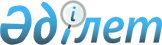 Жәнібек ауданы бойынша 2021-2022 жылдарға арналған жайылымдарды басқару және оларды пайдалану жөніндегі жоспарын бекіту туралыБатыс Қазақстан облысы Жәнібек аудандық мәслихатының 2021 жылғы 30 сәуірдегі № 6-1 шешімі. Батыс Қазақстан облысының Әділет департаментінде 2021 жылғы 5 мамырда № 7101 болып тіркелді.
      Қазақстан Республикасының 2017 жылғы 20 ақпандағы "Жайылымдар туралы" Заңына және Қазақстан Республикасының 2001 жылғы 23 қаңтардағы "Қазақстан Республикасындағы жергілікті мемлекеттік басқару және өзін-өзі басқару туралы" Заңына сәйкес Жәнібек аудандық мәслихаты ШЕШІМ ҚАБЫЛДАДЫ:
      1. Осы шешімнің қосымшасына сәйкес Жәнібек ауданы бойынша 2021-2022 жылдарға арналған жайылымдарды басқару және оларды пайдалану жөніндегі жоспары бекітілсін.
      2. Жәнібек аудандық мәслихатының 2020 жылғы 7 сәуірдегі № 42-3 "Жәнібек ауданы бойынша 2020-2021 жылдарға арналған жайылымдарды басқару және оларды пайдалану жөніндегі жоспарын бекіту туралы" шешімі (Нормативтік құқықтық актілерді мемлекеттік тіркеу тізілімінде №6137 тіркелген) шешімінің күші жойылды деп танылсын.
      3. Жәнібек аудандық мәслихат аппаратының басшысы (Н.Уалиева) осы шешімнің әділет органдарында мемлекеттік тіркелуін қамтамасыз етсін..
      4. Осы шешім алғашқы ресми жарияланған күнінен бастап қолданысқа енгізіледі. Жәнібек ауданы бойынша 2021-2022 жылдарға арналған жайылымдарды басқару және оларды пайдалану жөніндегі жоспар
      Ескерту. Жоспарға өзгерістер енгізілді – Батыс Қазақстан облысы Жәнібек аудандық мәслихатының 31.08.2022 № 21-1 шешімімен (алғашқы ресми жарияланған күнінен бастап қолданысқа енгізіледі).
      Осы Жәнібек ауданы бойынша 2021-2022 жылдарға арналған жайылымдарды басқару және оларды пайдалану жөніндегі жоспар (бұдан әрі - Жоспар) Қазақстан Республикасының 2017 жылғы 20 ақпандағы "Жайылымдар туралы" Заңына, Қазақстан Республикасының 2001 жылғы 23 қаңтардағы "Қазақстан Республикасындағы жергілікті мемлекеттік басқару және өзін-өзі басқару туралы" Заңына, Қазақстан Республикасы Премьер-Министрінің орынбасары – Қазақстан Республикасы Ауыл шаруашылығы министрінің 2017 жылғы 24 сәуірдегі №173 "Жайылымдарды ұтымды пайдалану қағидаларын бекіту туралы" бұйрығына (Нормативтік құқықтық актілерді мемлекеттік тіркеу тізілімінде №15090 тіркелген), Қазақстан Республикасы Ауыл шаруашылығы министрінің 2015 жылғы 14 сәуірдегі №3-3/332 "Жайылымдардың жалпы алаңына түсетін жүктеменің шекті рұқсат етілетін нормасын бекіту туралы" (Нормативтік құқықтық актілерді мемлекеттік тіркеу тізілімінде №11064 тіркелген) бұйрығына сәйкес әзірленді.
      Жоспар жайылымдарды ұтымды пайдалану, жемшөпке қажеттілікті тұрақты қамтамасыз ету және жайылымдардың тозу процестерін болғызбау мақсатында қабылданады.
      Жоспар мазмұны:
      1) ветеринариялық-санитариялық обьектілер туралы мәліметті осы Жоспардың 1- қосымшасына сәйкес;
      2) ауыл шаруашылығы жануарларын жаюдың және айдаудың маусымдық маршруттарын белгілейтін жайылымдарды пайдалану жөніндегі күнтізбелік графигі осы Жоспардың 2 - қосымшасына сәйкес;
      3) құқық белгілейтін құжаттар негізінде жер санаттары, жер учаскелерінің меншік иелері және жер пайдаланушылар бөлінісінде әкімшілік-аумақтық бірлік аумағында жайылымдардың орналасу схемаларын (карталарын) осы Жоспардың 3, 4, 5, 6, 7, 8, 9, 10  - қосымшаларына сәйкес;
      4) жайылымдардың, оның ішінде маусымдық жайылымдардың сыртқы және ішкі шекаралары мен алаңдары, жайылымдық инфрақұрылым объектілері белгіленген карталарын осы Жоспардың 11, 12, 13, 14, 15, 16, 17, 18- қосымшаларына сәйкес;
      5) жайылым пайдаланушылардың су тұтыну нормасына сәйкес жасалған су көздерiне (көлдерге, өзендерге, тоғандарға, апандарға, суару немесе суландыру каналдарына, құбырлы немесе шахталы құдықтарға) қол жеткізу схемаларын осы Жоспардың 19, 20, 21, 22, 23, 24, 25, 26 - қосымшаларына сәйкес;
      6) жайылымы жоқ жеке және (немесе) заңды тұлғалардың ауыл шаруашылығы жануарларының мал басын орналастыру үшін жайылымдарды қайта бөлу және оны берілетін жайылымдарға ауыстыру схемаларын осы Жоспардың 27, 28, 29, 30, 31, 32, 33, 34 - қосымшаларына сәйкес;
      7) аудандық маңызы бар қала, кент, ауыл, ауылдық округ маңында орналасқан жайылымдармен қамтамасыз етілмеген жеке және (немесе) заңды тұлғалардың ауыл шаруашылығы жануарларының мал басын шалғайдағы жайылымдарға орналастыру схемаларын осы Жоспардың 35, 36, 37, 38, 39, 40, 41, 42 - қосымшаларына сәйкес;
      7-1) жергілікті жағдайлар мен ерекшеліктерге қарай жеке ауладағы ауыл шаруашылығы жануарларын жаюға халық мұқтажын қанағаттандыру үшін қажетті жайылымдардың сыртқы мен ішкі шекаралары және алаңдары белгіленген карталарын осы Жоспардың 43, 44, 45, 46, 47, 48, 49, 50 қосымшаларына сәйкес.
      8) тиісті әкімшілік-аумақтық бірлікте жайылымдарды ұтымды пайдалану үшін қажетті өзге де талаптарды қамтуға тиіс.
      Жоспар жайылымдарды геоботаникалық зерттеп-қараудың жай-күйі туралы мәліметтер, ветеринариялық-санитариялық объектілер туралы мәліметтер, иелерін - жайылым пайдаланушыларды, жеке және (немесе) заңды тұлғаларды көрсете отырып, ауыл шаруашылығы жануарлары мал басының саны туралы деректер, ауыл шаруашылығы жануарларының түрлері мен жыныстық жас топтары бойынша қалыптастырылған үйірлердің, отарлардың, табындардың саны туралы деректер, шалғайдағы жайылымдарда жаю үшін ауыл шаруашылығы жануарларының мал басын қалыптастыру туралы мәліметтер, екпе және аридтік жайылымдарда ауыл шаруашылығы жануарларын жаю ерекшеліктері, малды айдап өтуге арналған сервитуттер туралы мәліметтер, мемлекеттік органдар, жеке және (немесе) заңды тұлғалар берген өзге де деректер ескеріле отырып қабылданды.
      Әкімшілік-аумақтық бөлініс бойынша Жәнібек ауданында 9 ауылдық округ, 18 ауылдық елді - мекендер орналасқан.
      Жәнібек ауданының жалпы көлемі 821 323 га, оның ішінде жайылымдық жерлер - 727 221 га.
      Санаттар бойынша жерлер бөлінісі:
      ауыл шаруашылығы мақсатындағы жерлер - 405 640 га;
      елді мекен жерлері - 86 536 га;
      өнеркәсiп, көлiк, байланыс, ғарыш қызметі, қорғаныс, ұлттық қауіпсіздік мұқтажына арналған жерлер және ауыл шаруашылығына арналмаған өзге де жерлер - 3350 га;
      су қорының жерлері -1511 га;
      жер қорындағы жерлер - 324 286 га.
      Ауданның климаттық зонасы күрт континенталды, қысы салыстырмалы салқын, жазы ыстық және құрғақ. Ауаның жылдық орташа температурасы қаңтар айында - -16; -38°С, шілде айында - +25; +37°С. Жауынның орташа түсімі - 28 мм, ал жылдық - 210 мм.
      Ауданның өсімдік жамылғысы әртүрлі, шөлейт белдемнің өсімдік түрі басым. Өсімдік жамылғысына байланысты аудан шөлдің оңтүстік-шығыс шегіне ұласатын белдемге жатады.
      Ауданның шөптесін қорының басты түрі – жайылмалық шалғындар.
      Ауданның солтүстік-шығыс бөлігінде қызылқоңыр, қалған аумағында сортаң топырақты жерлер кездеседі. Топырақтың құнарлы қабаттың қалыңдығы 40-50 см.
      Ауданда 9 мал дәрігерлік пункттері және 9 мал көмінділері бар.
      Қазіргі уақытта Жәнібек ауданында 55 417 бас мүйізді ірі қара, 65 051 бас ұсақ мал, 16 947 бас жылқы, 83 бас түйе бар.
      Ауылшаруашылық жануарларын қамтамасыз ету үшін 86 539 га жайылымдық жер ғана бар. Резервтік жерлерде 17 024,2 га жайылымдық жерлер бар.
      Аудан бойынша ауылшаруашылық жануарларын жайылымдарда жайып бағу стандартына сәйкес кейбір ауылдық округтерге 15 128,8 га жайылымдық жерлер жетіспейді, оның ішінде Ақоба ауылдық округі 88,8 га, Жақсыбай ауылдық округі 416,16 га Жәнібек ауылдық округі 8637, 68 га, Қамысты ауылдық округі 4251,24 га, Талов ауылдық округі 590,96 га, Ұзынкөл ауылдық округі 1143,96 га.
      Бұл мәселелерді шешу үшін - мемлекеттік қордан жайылымдық алқаптарды ұтымды бөлу және елді мекендердің шекараларын қайта қалыптастыру, малдарды айдаудың жайылым тәсілін кеңінен қолдану, ауыл шаруашылық мақсатындағы және Жәнібек ауданының қордағы жерлерінен бөлу есебінен ұлғайту шараларын жүзеге асыру көзделуде.
      Бүгінгі күнге дейін Жәнібек ауданында резервтік жер қоры 329 022 га жайылымдық жерді құрайды. Ветеринариялық-санитариялық объектілер туралы мәлімет Ауыл шаруашылығы жануарларын жаюдың және айдаудың маусымдық маршруттарын белгілейтін жайылымдарды пайдалану жөніндегі күнтізбелік графигі
      Сонымен қатар, жайылымның кезеңінің ұзақтығы топырақтық-климаттық аймақ зонасына байланысты, ауыл шаруашылығы жануарлар түріне, сондай-ақ жайылым өнімділігіне байланысты біркелкі құрғақ - селеулі - бетегелі –жусанды далада 180-200 күнді құрайды.
      Бұл жағдайда жайылымның ұзақтығы мүйізді ірі қара, ұсақ мүйізді малдар, жылқы және түйелер үшін максималды қар жамылғысының қалыңдығы мен тереңдігіне және басқада факторларға байланысты. Құқық белгілейтін құжаттар негізінде жер санаттары, жер учаскелерінің меншік иелері және жер пайдаланушылар бөлінісінде әкімшілік-аумақтық бірлік аумағында жайылымдардың орналасу схемасы (картасы) Ақоба ауылдық округі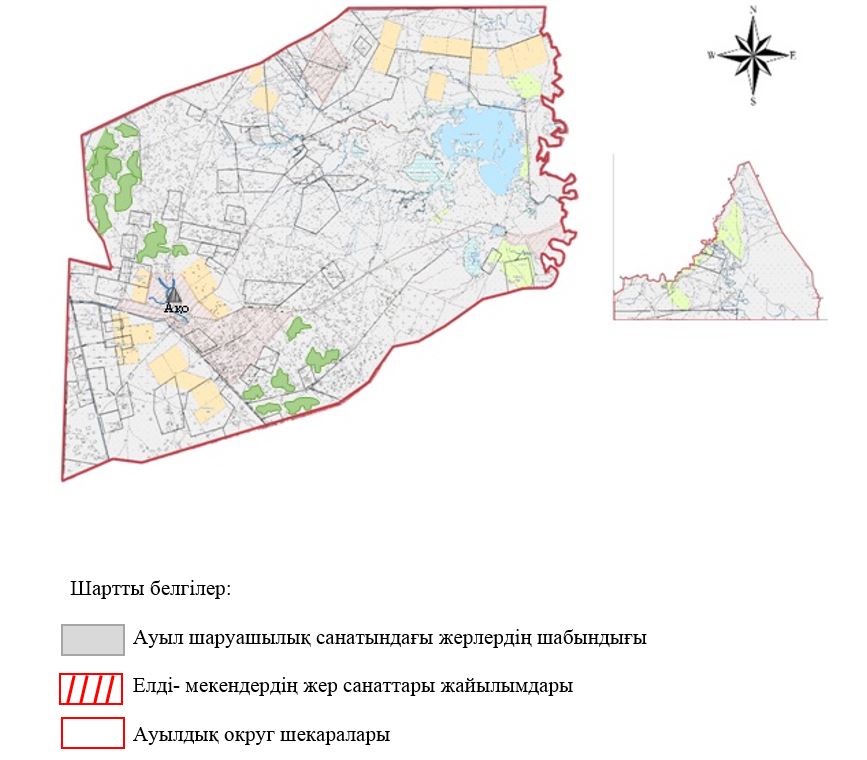  Құқық белгілейтін құжаттар негізінде жер санаттары, жер учаскелерінің меншік иелері және жер пайдаланушылар бөлінісінде әкімшілік-аумақтық бірлік аумағында жайылымдардың орналасу схемасы (картасы) Борсы ауылдық округі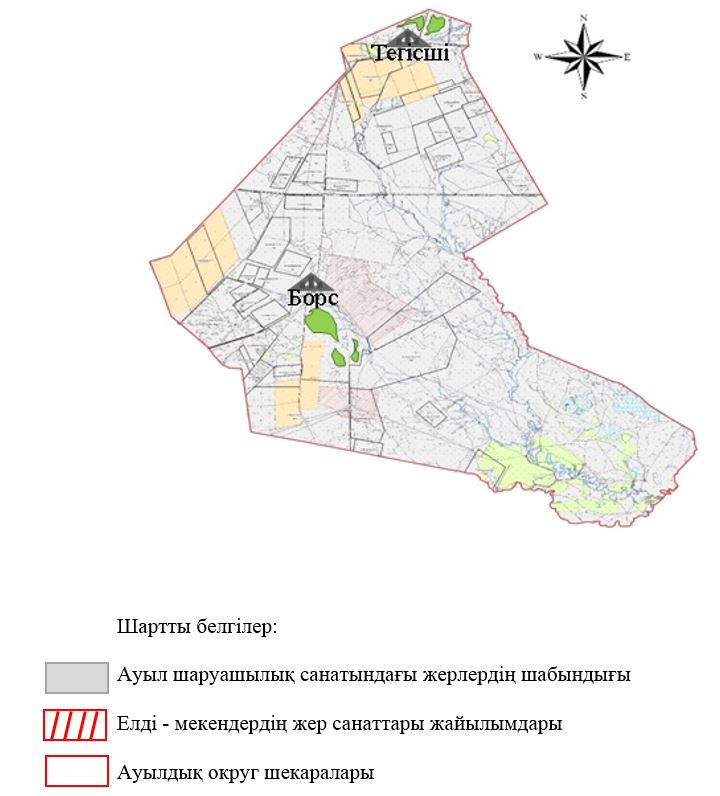  Құқық белгілейтін құжаттар негізінде жер санаттары, жер учаскелерінің меншік иелері және жер пайдаланушылар бөлінісінде әкімшілік-аумақтық бірлік аумағында жайылымдардың орналасу схемасы (картасы) Жақсыбай ауылдық округі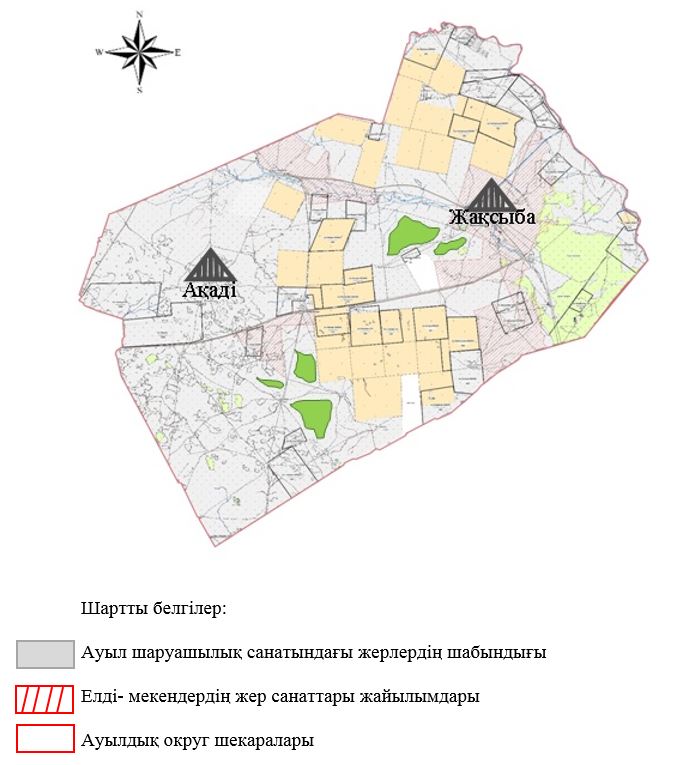  Құқық белгілейтін құжаттар негізінде жер санаттары, жер учаскелерінің меншік иелері және жер пайдаланушылар бөлінісінде әкімшілік-аумақтық бірлік аумағында жайылымдардың орналасу схемасы (картасы) Күйгенкөл ауылдық округі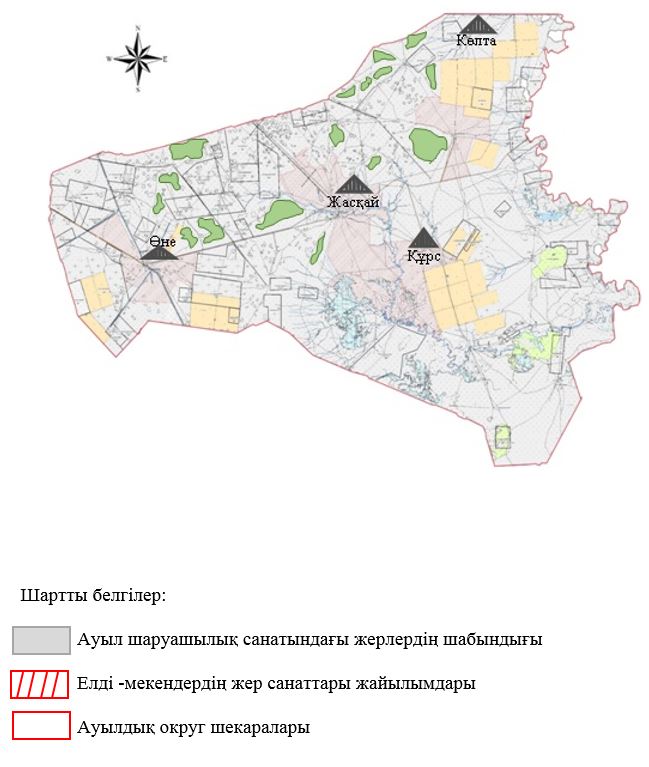  Құқық белгілейтін құжаттар негізінде жер санаттары, жер учаскелерінің меншік иелері және жер пайдаланушылар бөлінісінде әкімшілік-аумақтық бірлік аумағында жайылымдардың орналасу схемасы (картасы) Қамысты ауылдық округі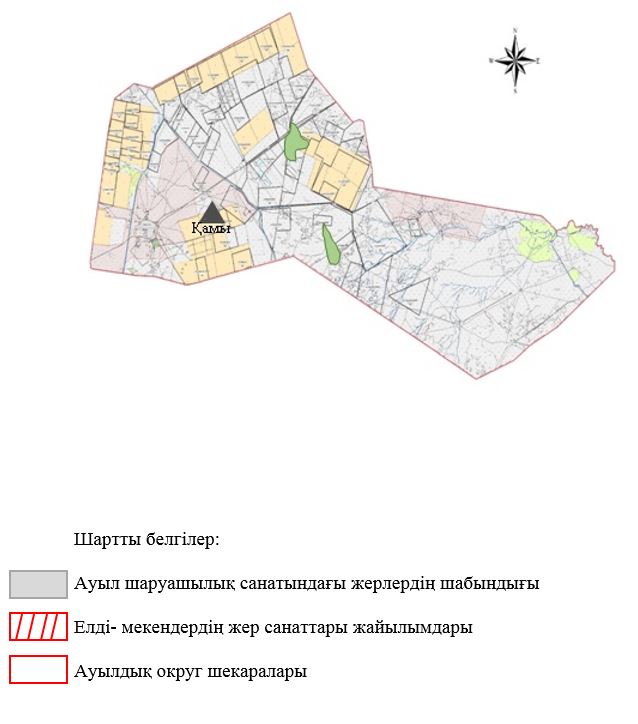  Құқық белгілейтін құжаттар негізінде жер санаттары, жер учаскелерінің меншік иелері және жер пайдаланушылар бөлінісінде әкімшілік-аумақтық бірлік аумағында жайылымдардың орналасу схемасы (картасы) Талов ауылдық округі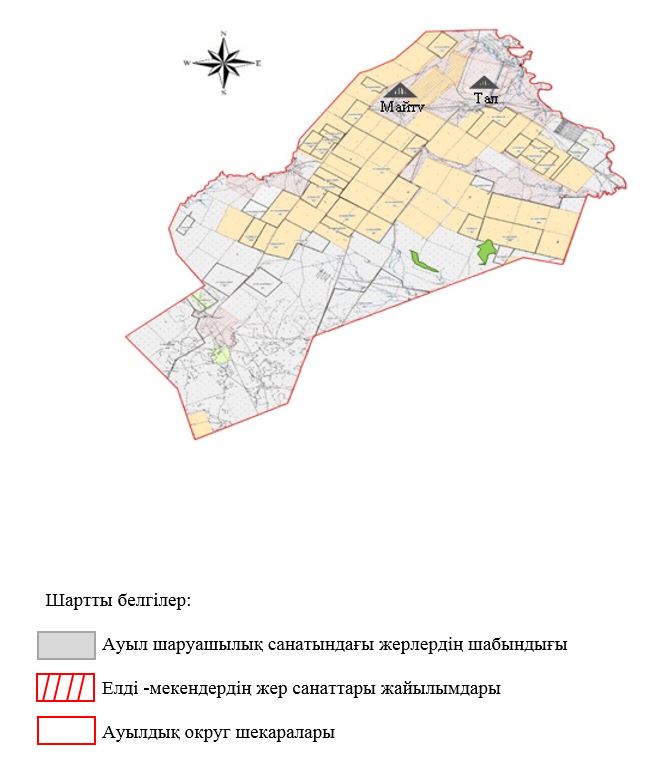  Құқық белгілейтін құжаттар негізінде жер санаттары, жер учаскелерінің меншік иелері және жер пайдаланушылар бөлінісінде әкімшілік-аумақтық бірлік аумағында жайылымдардың орналасу схемасы (картасы) Тау ауылдық округі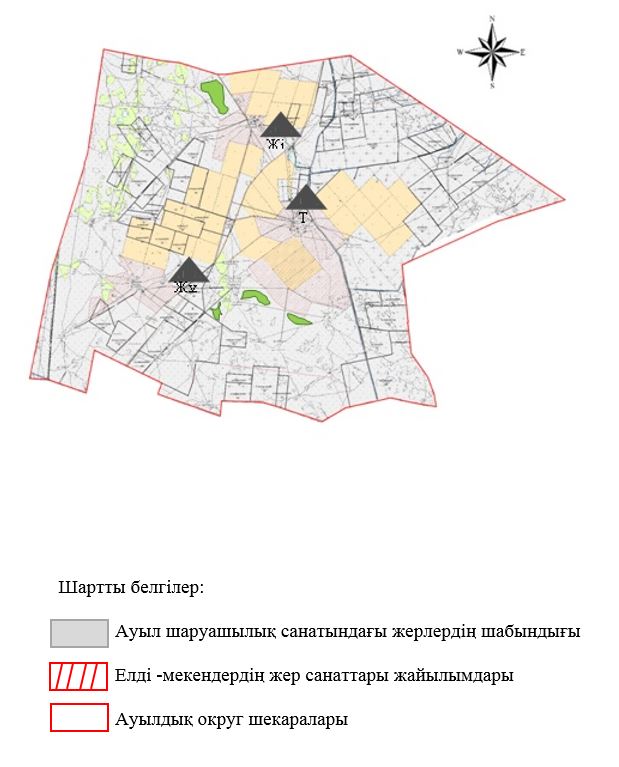  Құқық белгілейтін құжаттар негізінде жер санаттары, жер учаскелерінің меншік иелері және жер пайдаланушылар бөлінісінде әкімшілік-аумақтық бірлік аумағында жайылымдардың орналасу схемасы (картасы) Жәнібек және Ұзынкөл ауылдық округтері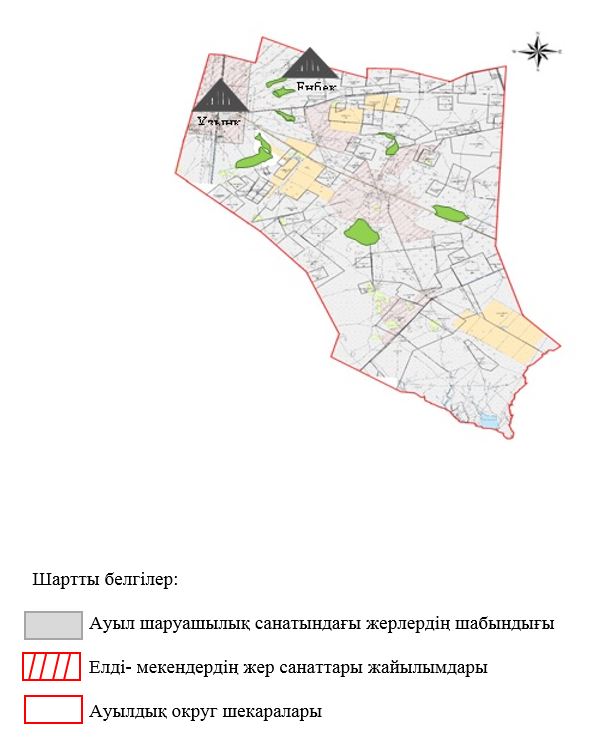  Жайылымдардың, оның ішінде маусымдық жайылымдардың сыртқы және ішкі шекаралары мен алаңдары, жайылымдық инфрақұрылым
объектілері белгіленген картасы Ақоба ауылдық округі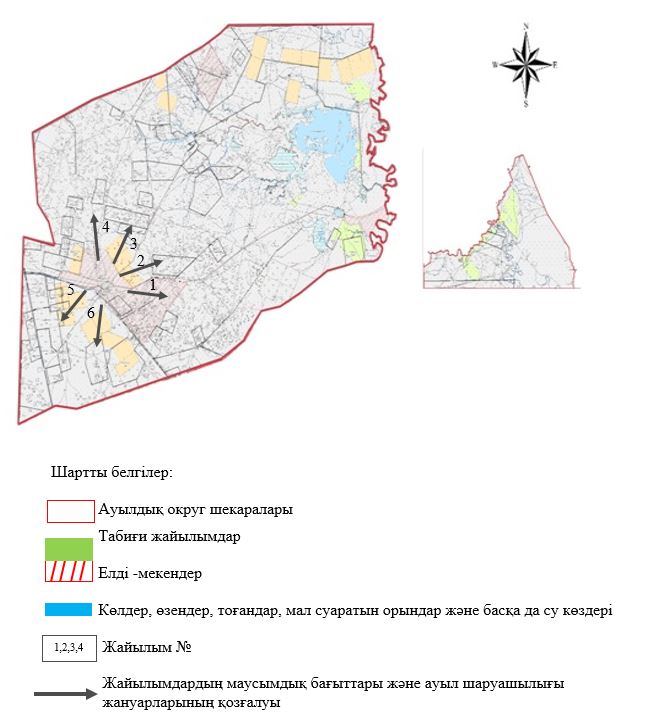  Жайылымдардың, оның ішінде маусымдық жайылымдардың сыртқы және ішкі шекаралары мен алаңдары, жайылымдық инфрақұрылым объектілері белгіленген картасы Борсы ауылдық округі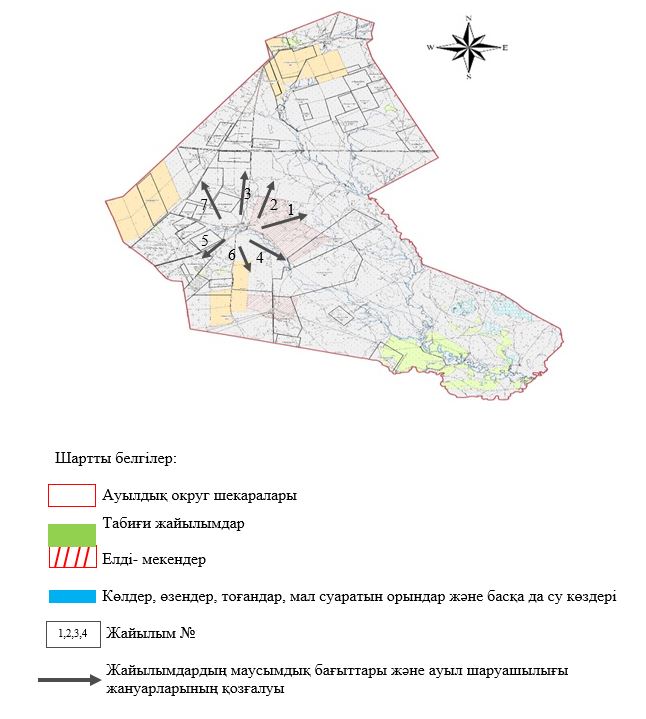  Жайылымдардың, оның ішінде маусымдық жайылымдардың сыртқы және ішкі шекаралары мен алаңдары, жайылымдық инфрақұрылым
объектілері белгіленген картасы  Жақсыбай ауылдық округі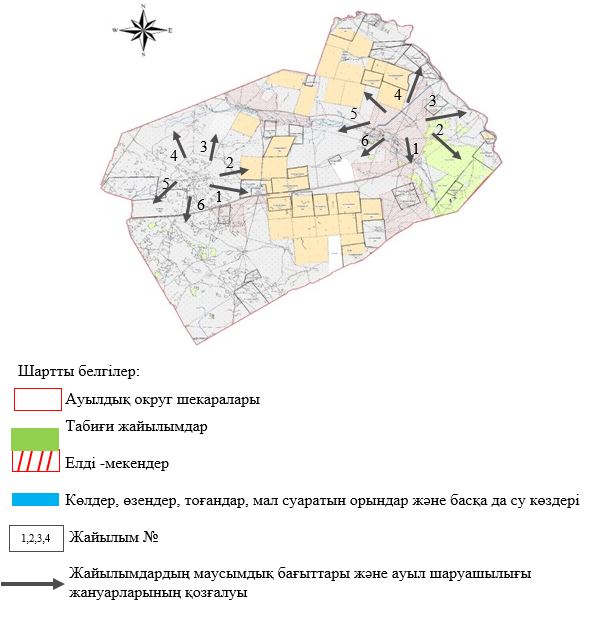  Жайылымдардың, оның ішінде маусымдық жайылымдардың сыртқы және ішкі шекаралары мен алаңдары, жайылымдық инфрақұрылым
объектілері белгіленген картасы Күйгенкөл ауылдық округі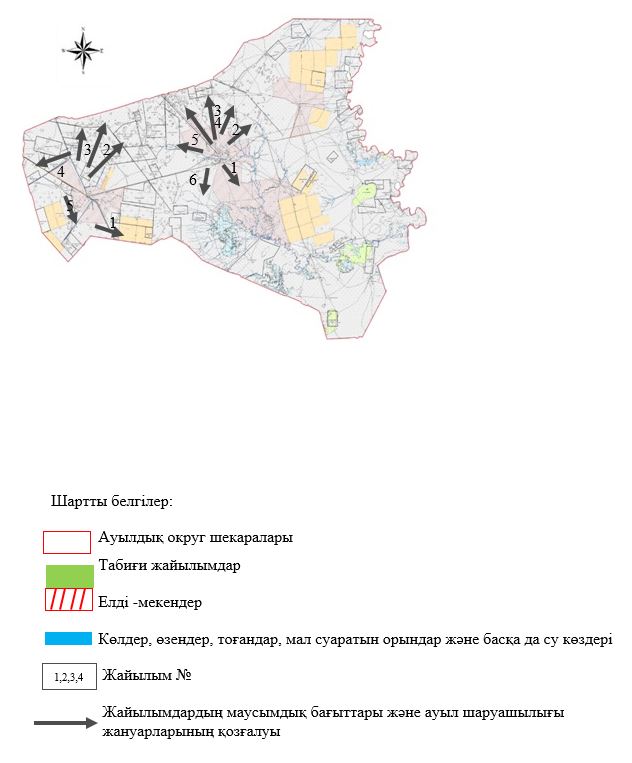  Жайылымдардың, оның ішінде маусымдық жайылымдардың сыртқы және ішкі шекаралары мен алаңдары, жайылымдық инфрақұрылым
объектілері белгіленген картасы Қамысты ауылдық округі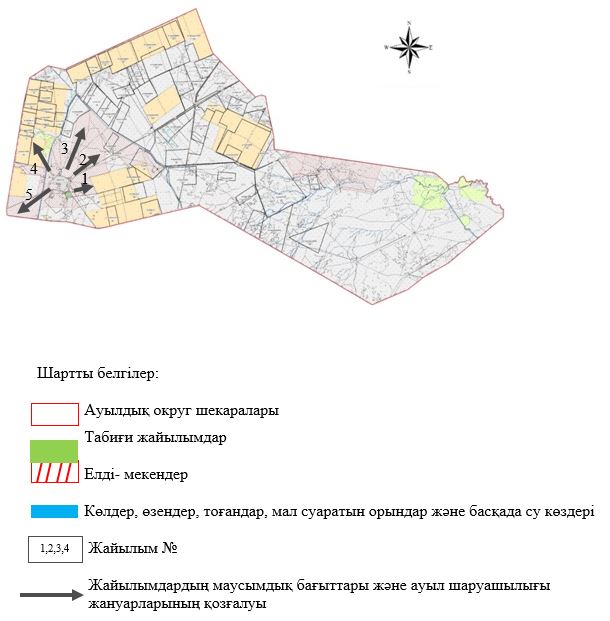  Жайылымдардың, оның ішінде маусымдық жайылымдардың сыртқы және ішкі шекаралары мен алаңдары, жайылымдық инфрақұрылым
объектілері белгіленген картасы Талов ауылдық округі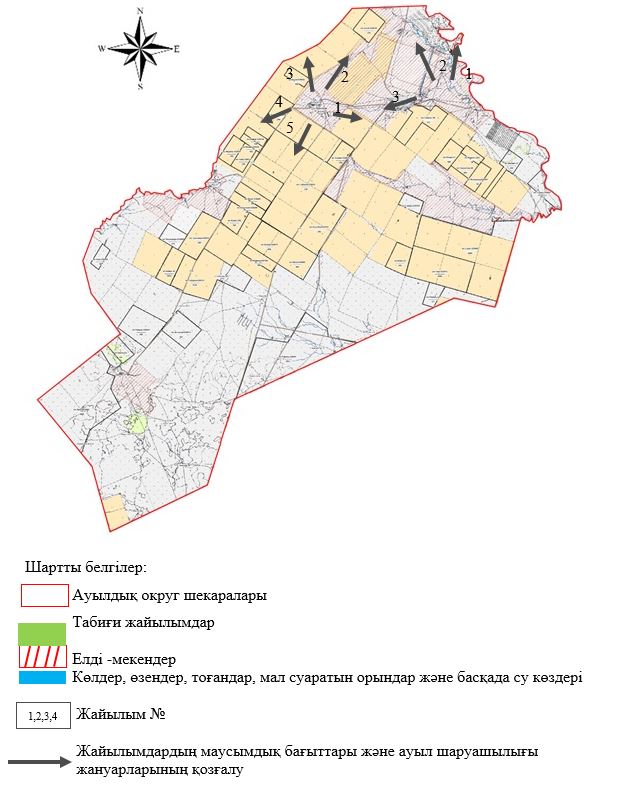  Жайылымдардың, оның ішінде маусымдық жайылымдардың сыртқы және ішкі шекаралары мен алаңдары, жайылымдық инфрақұрылым
объектілері белгіленген картасы Тау ауылдық округі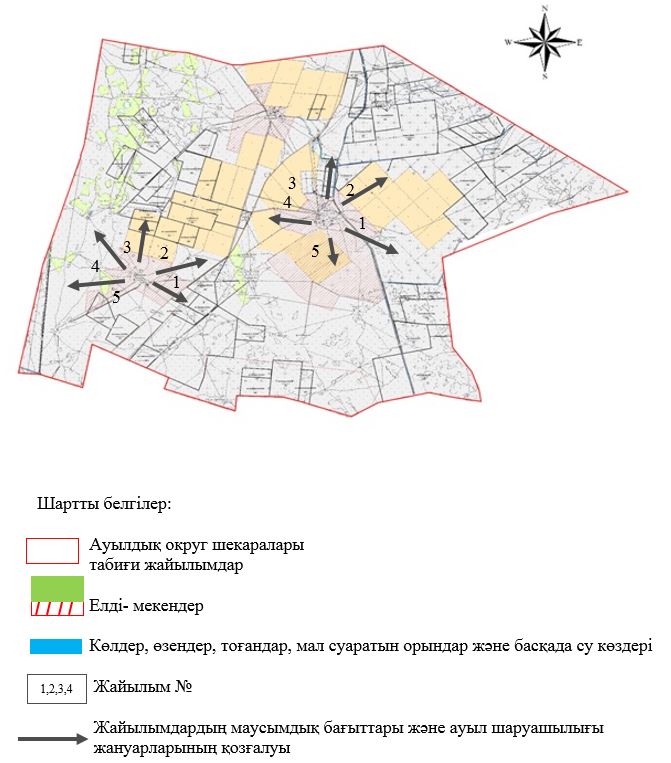  Жайылымдардың, оның ішінде маусымдық жайылымдардың сыртқы және ішкі шекаралары мен алаңдары, жайылымдық инфрақұрылым
объектілері белгіленген картасы Жәнібек және Ұзынкөл ауылдық округтері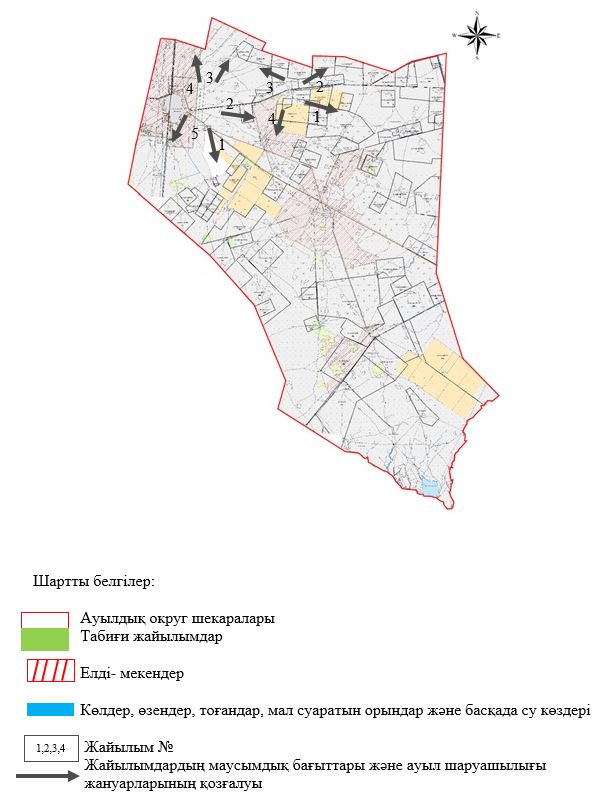  Жайылым пайдаланушылардың су тұтыну нормасына сәйкес жасалған су көздеріне (көлдерге, өзендерге, тоғандарға, апандарға, суару немесе суландыру каналдарына, құбырлы немесе шахталы құдықтарға) қол жеткізу схемасы Ақоба ауылдық округі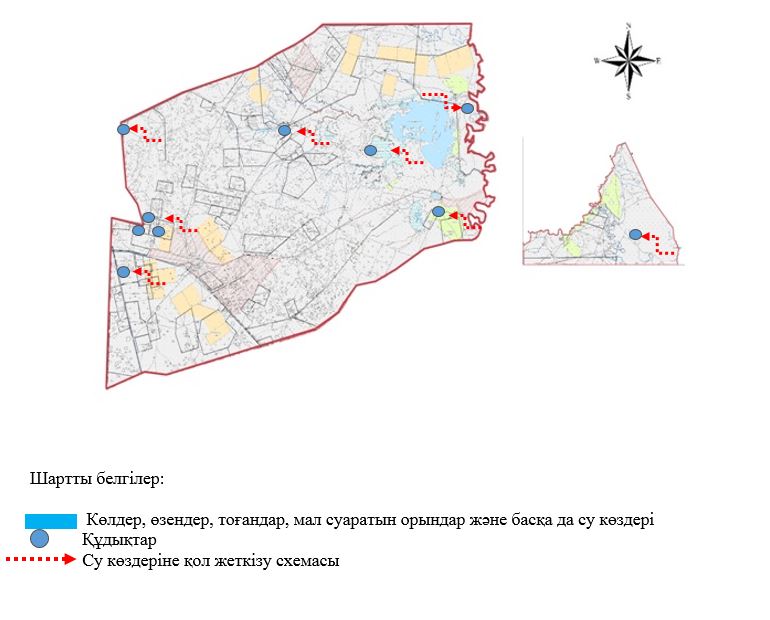  Жайылым пайдаланушылардың су тұтыну нормасына сәйкес жасалған су көздеріне (көлдерге, өзендерге, тоғандарға, апандарға, суару немесе суландыру каналдарына, құбырлы немесе шахталы құдықтарға) қол жеткізу схемасы Борсы ауылдық округі 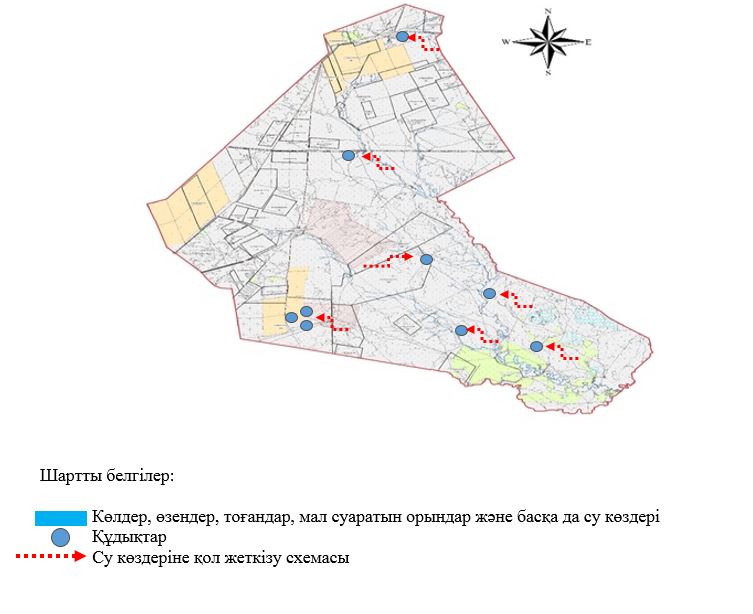  Жайылым пайдаланушылардың су тұтыну нормасына сәйкес жасалған су көздеріне (көлдерге, өзендерге, тоғандарға, апандарға, суару немесе суландыру каналдарына, құбырлы немесе шахталы құдықтарға) қол жеткізу схемасы Жақсыбай ауылдық округі 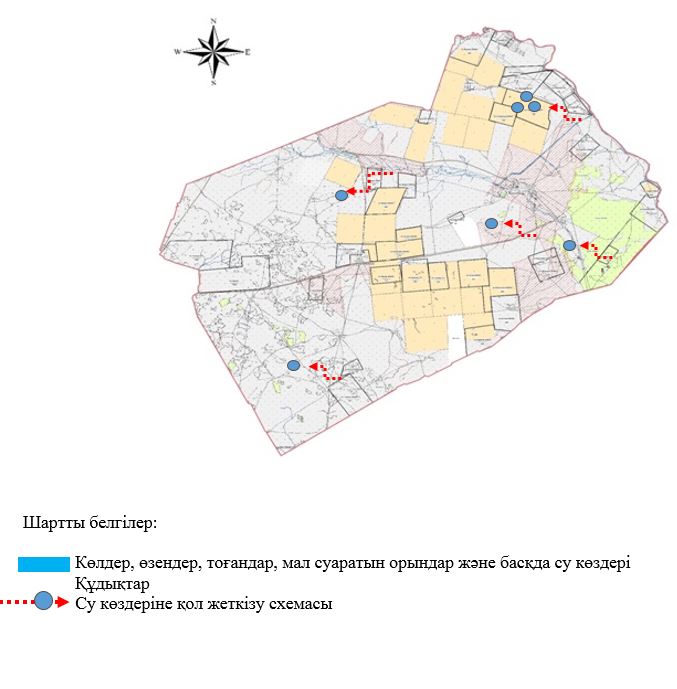  Жайылым пайдаланушылардың су тұтыну нормасына сәйкес жасалған су көздеріне (көлдерге, өзендерге, тоғандарға, апандарға, суару немесе суландыру каналдарына, құбырлы немесе шахталы құдықтарға) қол жеткізу схемасы Күйгенкөл ауылдық округі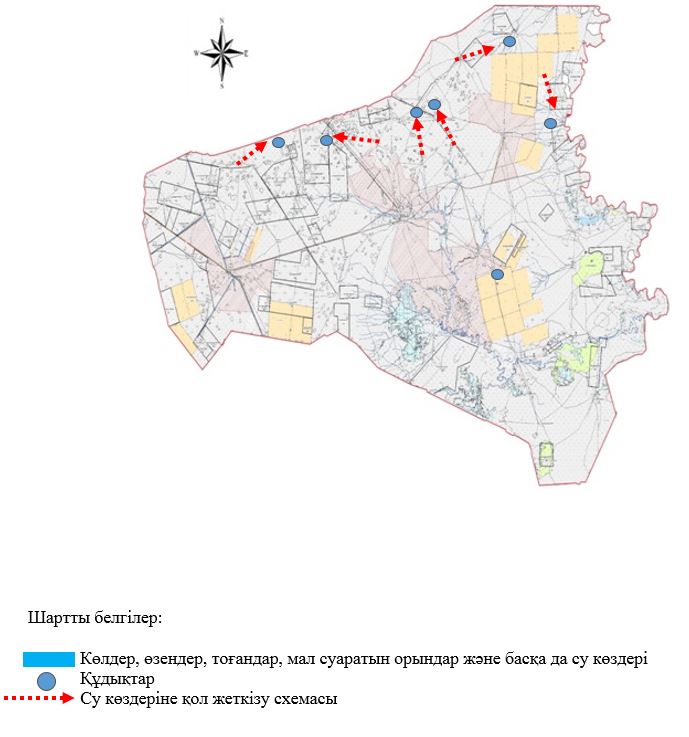  Жайылым пайдаланушылардың су тұтыну нормасына сәйкес жасалған су көздеріне (көлдерге, өзендерге, тоғандарға, апандарға, суару немесе суландыру каналдарына, құбырлы немесе шахталы құдықтарға) қол жеткізу схемасы Қамысты ауылдық округі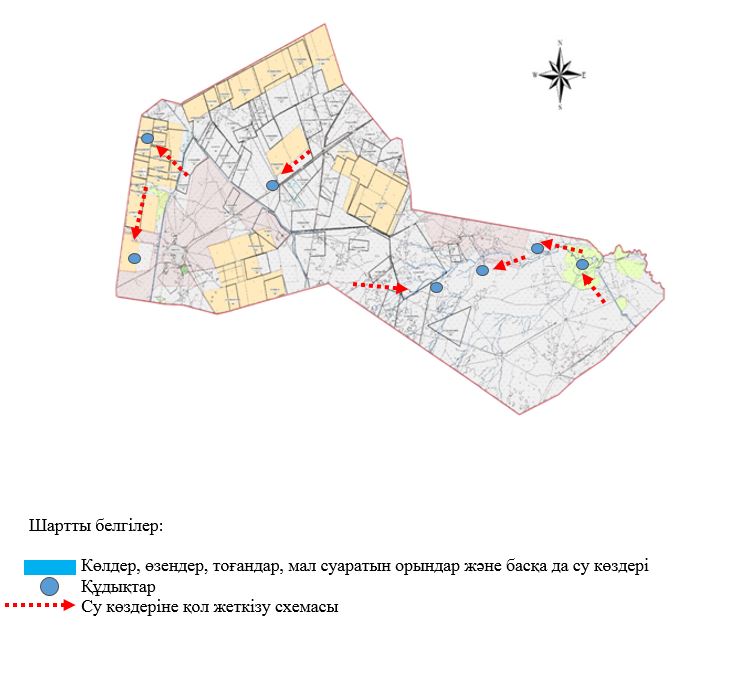  Жайылым пайдаланушылардың су тұтыну нормасына сәйкес жасалған су көздеріне (көлдерге, өзендерге, тоғандарға, апандарға, суару немесе суландыру каналдарына, құбырлы немесе шахталы құдықтарға) қол жеткізу схемасы Талов ауылдық округі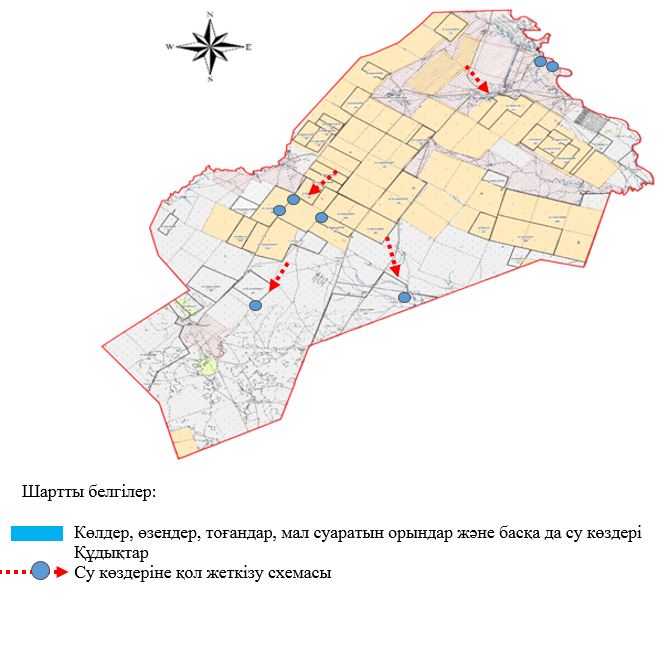  Жайылым пайдаланушылардың су тұтыну нормасына сәйкес жасалған су көздеріне (көлдерге, өзендерге, тоғандарға, апандарға, суару немесе суландыру каналдарына, құбырлы немесе шахталы құдықтарға) қол жеткізу схемасы Тау ауылдық округі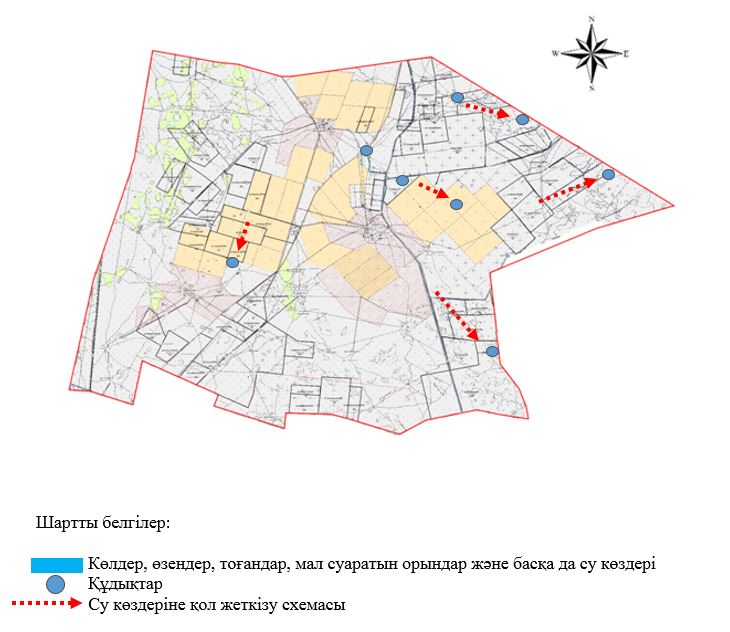  Жайылым пайдаланушылардың су тұтыну нормасына сәйкес жасалған су көздеріне (көлдерге, өзендерге, тоғандарға, апандарға, суару немесе суландыру каналдарына, құбырлы немесе шахталы құдықтарға) қол жеткізу схемасы Жәнібек және Ұзынкөл ауылдық округтері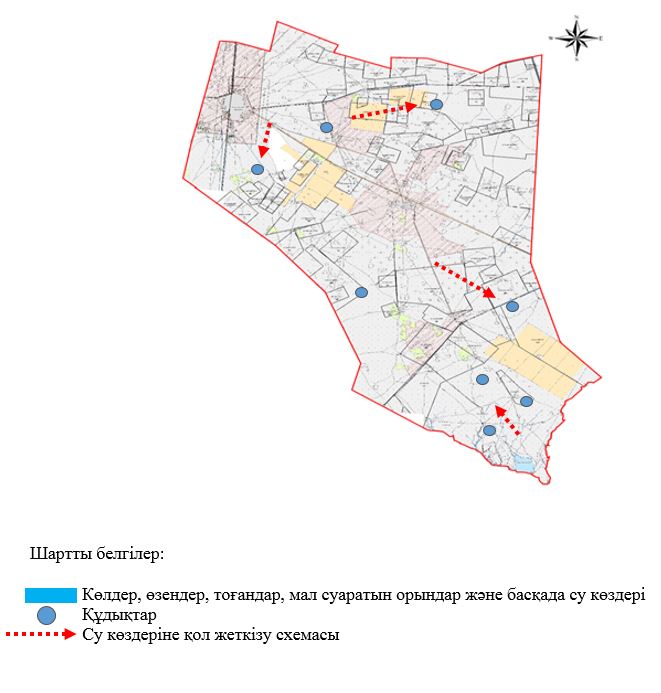  Жайылымы жоқ жеке және (немесе) заңды тұлғалардың ауыл шаруашылығы жануарларының мал басын орналастыру үшін жайылымдарды қайта бөлу және оны берілетін жайылымдарға ауыстыру схемасы Ақоба ауылдық округі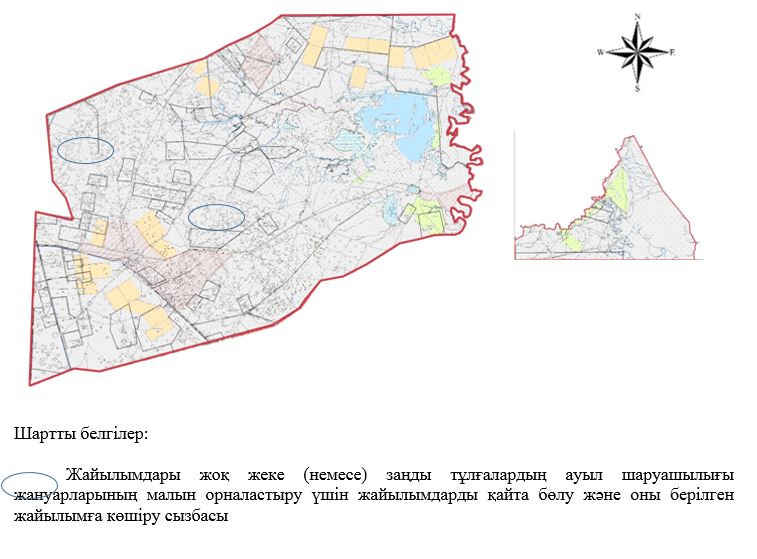  Жайылымы жоқ жеке және (немесе) заңды тұлғалардың ауыл шаруашылығы жануарларының мал басын орналастыру үшін жайылымдарды қайта бөлу және оны берілетін жайылымдарға ауыстыру схемасы Борсы ауылдық округі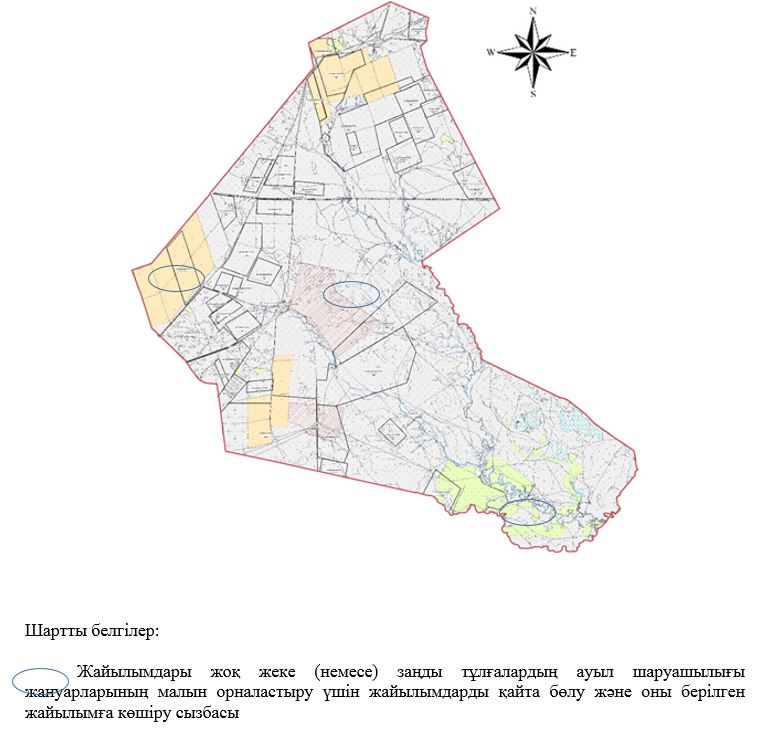  Жайылымы жоқ жеке және (немесе) заңды тұлғалардың ауыл шаруашылығы жануарларының мал басын орналастыру үшін жайылымдарды қайта бөлу және оны берілетін жайылымдарға ауыстыру схемасы Жақсыбай ауылдық округі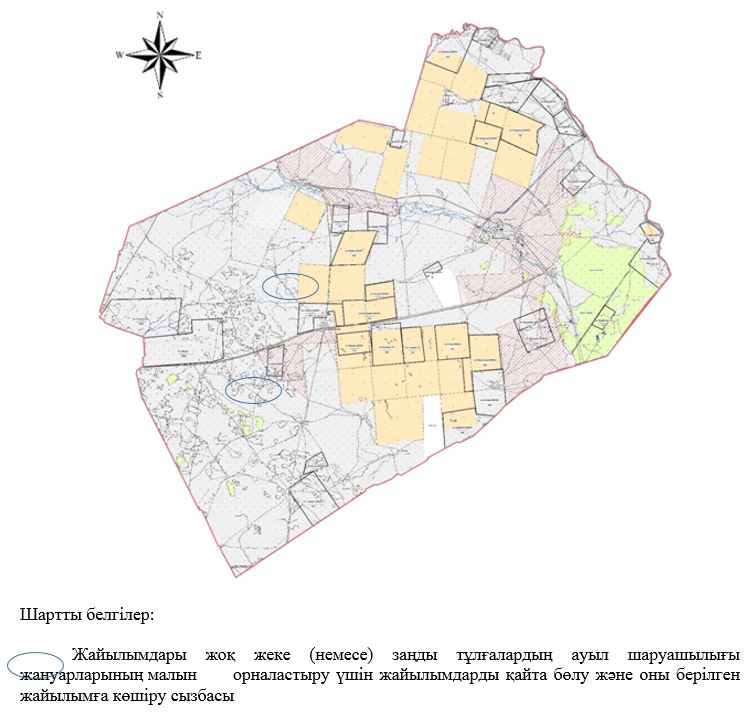  Жайылымы жоқ жеке және (немесе) заңды тұлғалардың ауыл шаруашылығы жануарларының мал басын орналастыру үшін жайылымдарды қайта бөлу және оны берілетін жайылымдарға ауыстыру схемасы Күйгенкөл ауылдық округі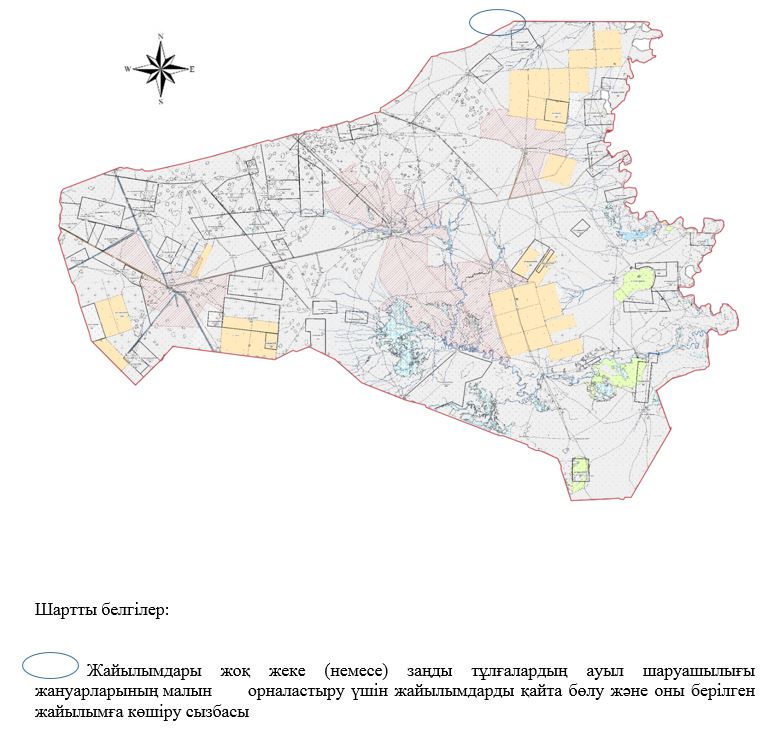  Жайылымы жоқ жеке және (немесе) заңды тұлғалардың ауыл шаруашылығы жануарларының мал басын орналастыру үшін жайылымдарды қайта бөлу және оны берілетін жайылымдарға ауыстыру схемасы Қамысты ауылдық округі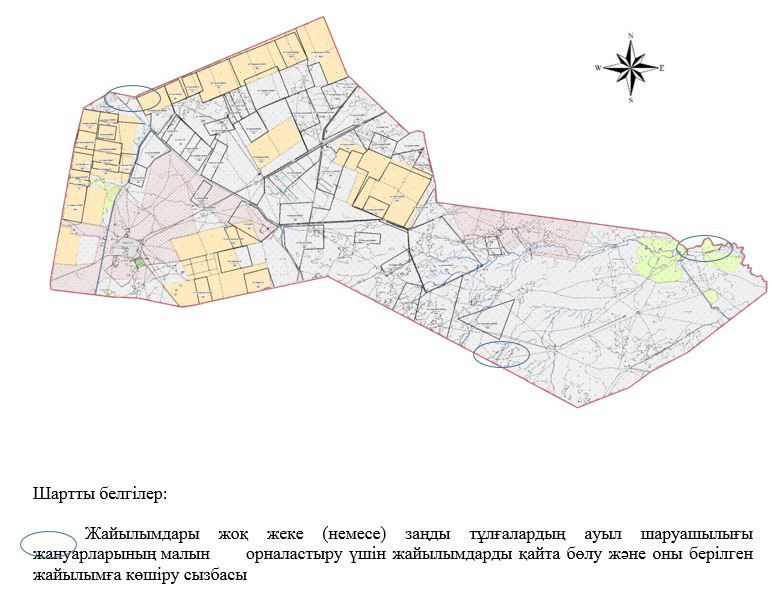  Жайылымы жоқ жеке және (немесе) заңды тұлғалардың ауыл шаруашылығы жануарларының мал басын орналастыру үшін жайылымдарды қайта бөлу және оны берілетін жайылымдарға ауыстыру схемасы Талов ауылдық округі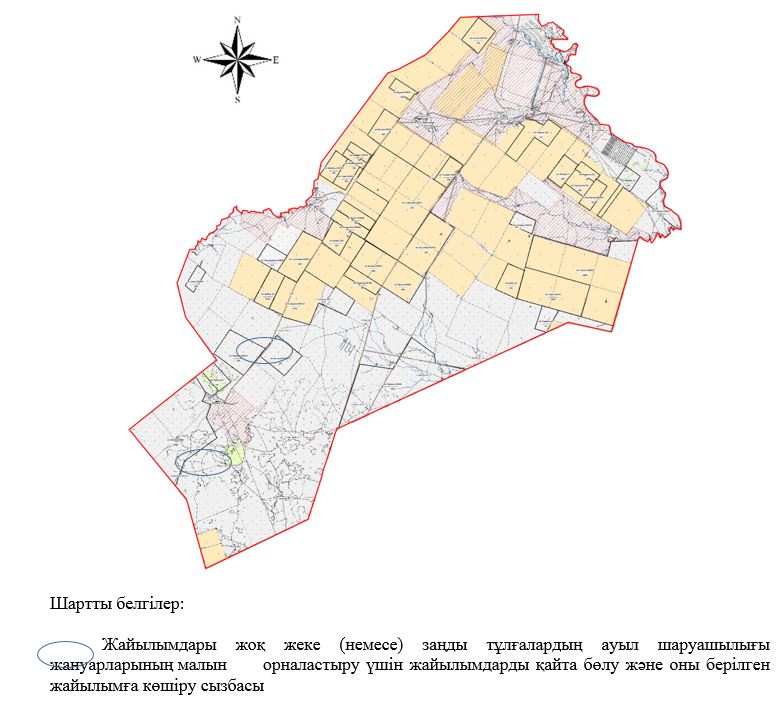  Жайылымы жоқ жеке және (немесе) заңды тұлғалардың ауыл шаруашылығы жануарларының мал басын орналастыру үшін жайылымдарды қайта бөлу және оны берілетін жайылымдарға ауыстыру схемасы Тау ауылдық округі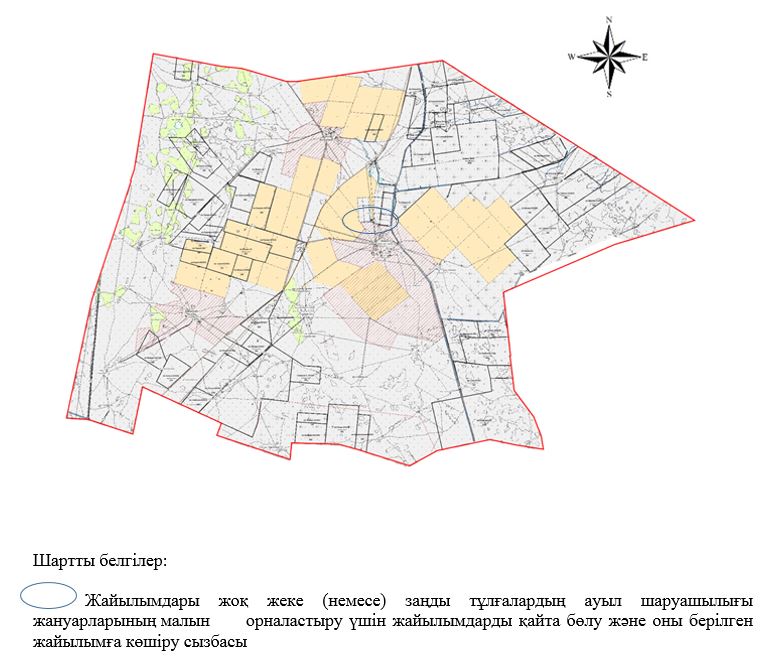  Жайылымы жоқ жеке және (немесе) заңды тұлғалардың ауыл шаруашылығы жануарларының мал басын орналастыру үшін жайылымдарды қайта бөлу және оны берілетін жайылымдарға ауыстыру схемасы Жәнібек және Ұзынкөл ауылдық округтері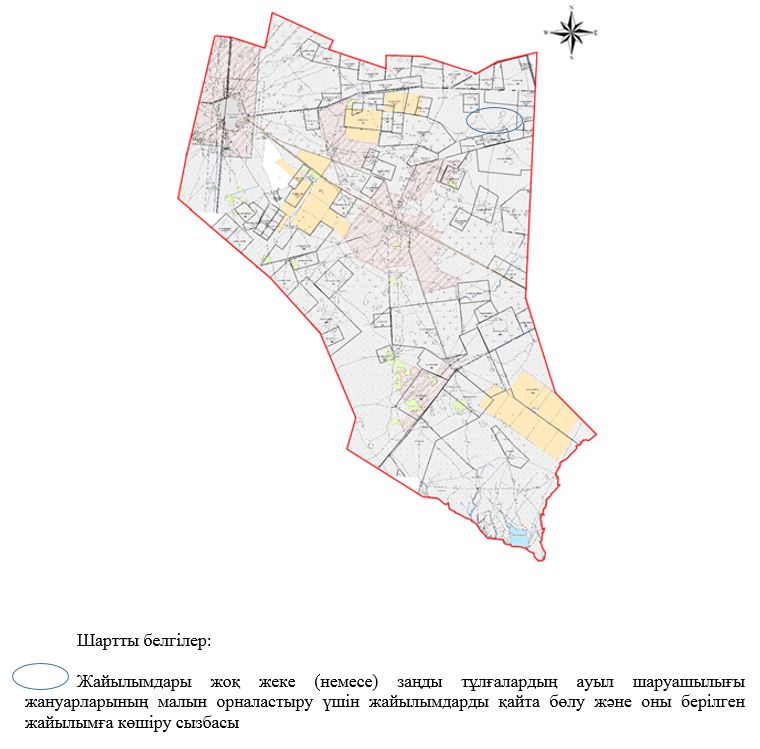  Аудандық маңызы бар қала, кент, ауыл, ауылдық округ маңында орналасқан жайылымдармен қамтамасыз етілмеген жеке және (немесе) заңды тұлғалардың ауыл шаруашылығы жануарларының мал басын шалғайдағы жайылымдарға орналастыру схемасы Ақоба ауылдық округі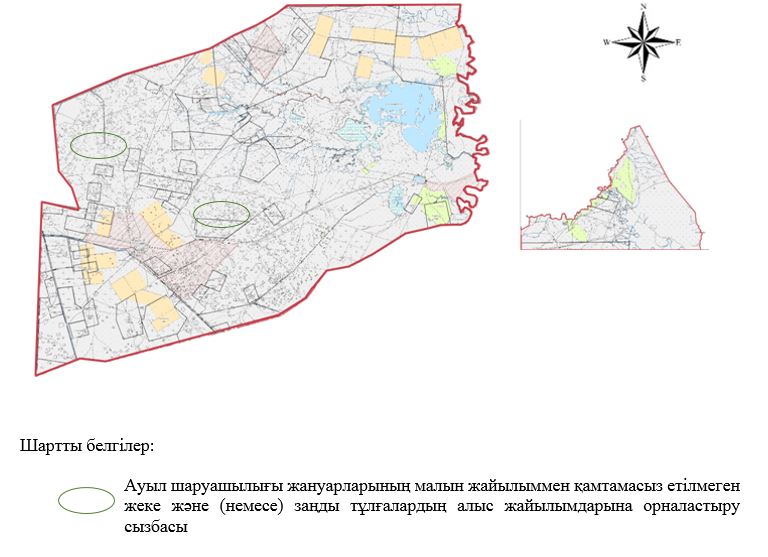  Аудандық маңызы бар қала, кент, ауыл, ауылдық округ маңында орналасқан жайылымдармен қамтамасыз етілмеген жеке және (немесе) заңды тұлғалардың ауыл шаруашылығы жануарларының мал басын шалғайдағы жайылымдарға орналастыру схемасы Борсы ауылдық округі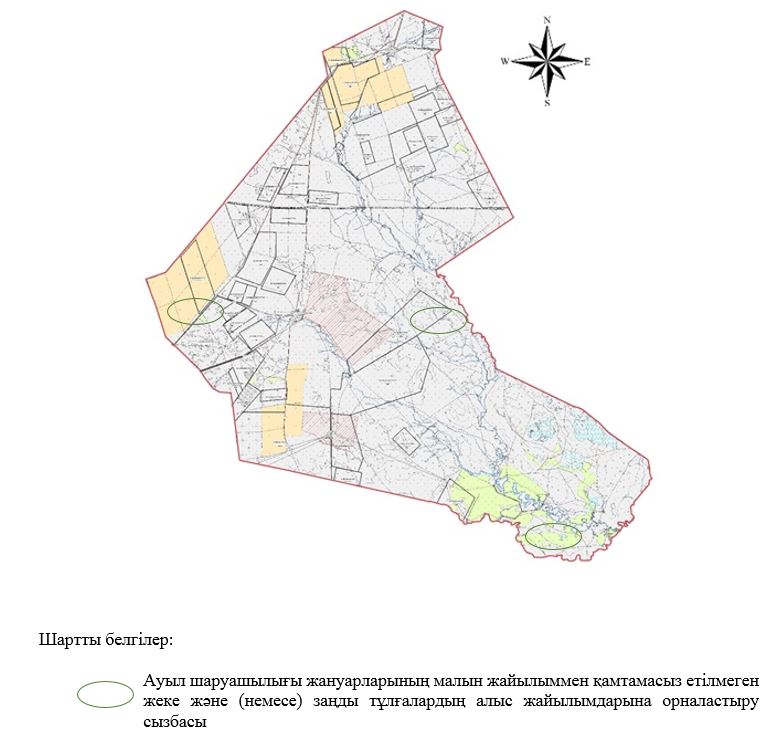  Аудандық маңызы бар қала, кент, ауыл, ауылдық округ маңында орналасқан жайылымдармен қамтамасыз етілмеген жеке және (немесе) заңды тұлғалардың ауыл шаруашылығы жануарларының мал басын шалғайдағы жайылымдарға орналастыру схемасы Жақсыбай ауылдық округі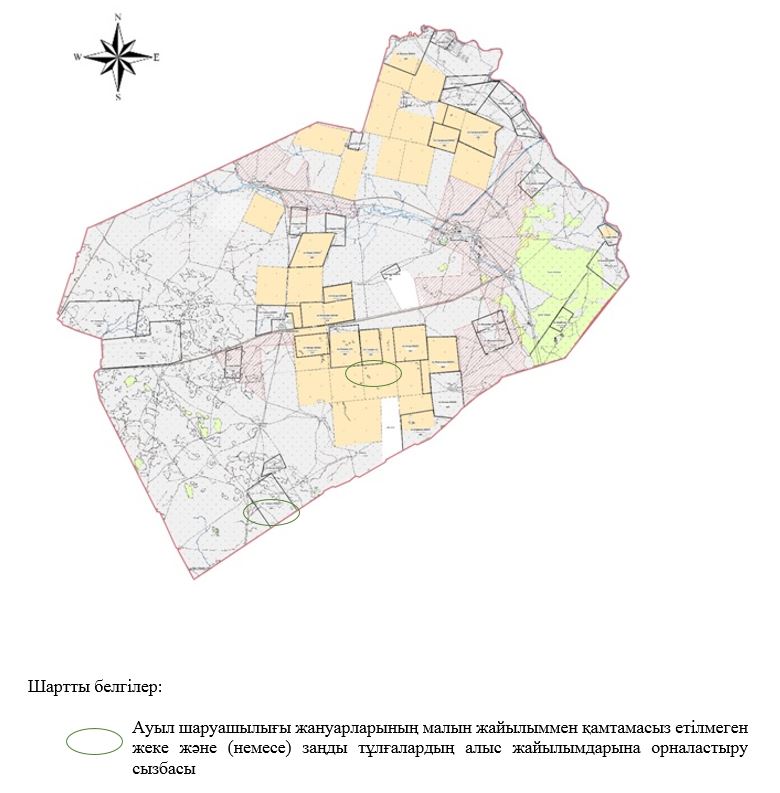  Аудандық маңызы бар қала, кент, ауыл, ауылдық округ маңында орналасқан жайылымдармен қамтамасыз етілмеген жеке және (немесе) заңды тұлғалардың ауыл шаруашылығы жануарларының мал басын шалғайдағы жайылымдарға орналастыру схемасы Күйгенкөл ауылдық округі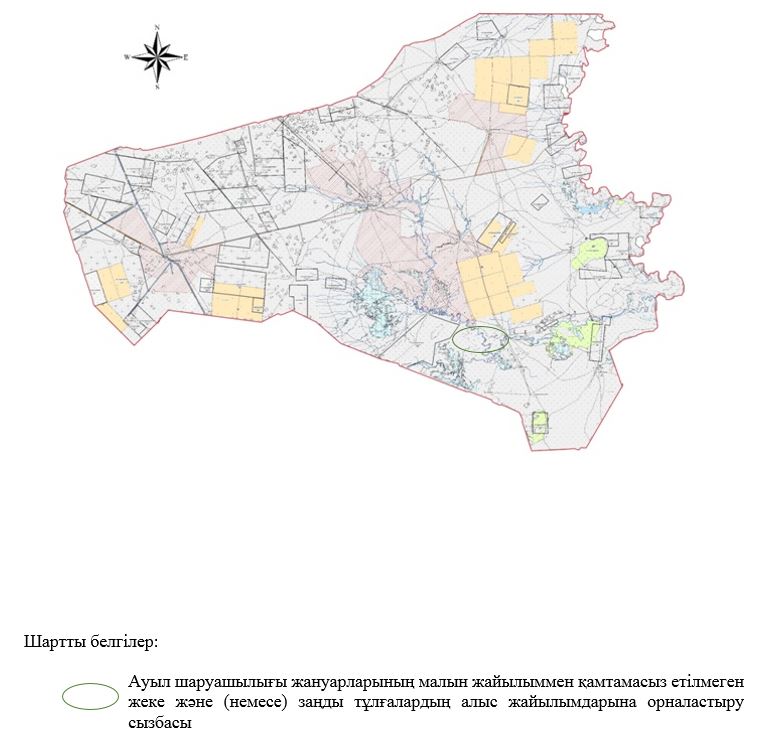  Аудандық маңызы бар қала, кент, ауыл, ауылдық округ маңында орналасқан жайылымдармен қамтамасыз етілмеген жеке және (немесе) заңды тұлғалардың ауыл шаруашылығы жануарларының мал басын шалғайдағы жайылымдарға орналастыру схемасы Қамысты ауылдық округі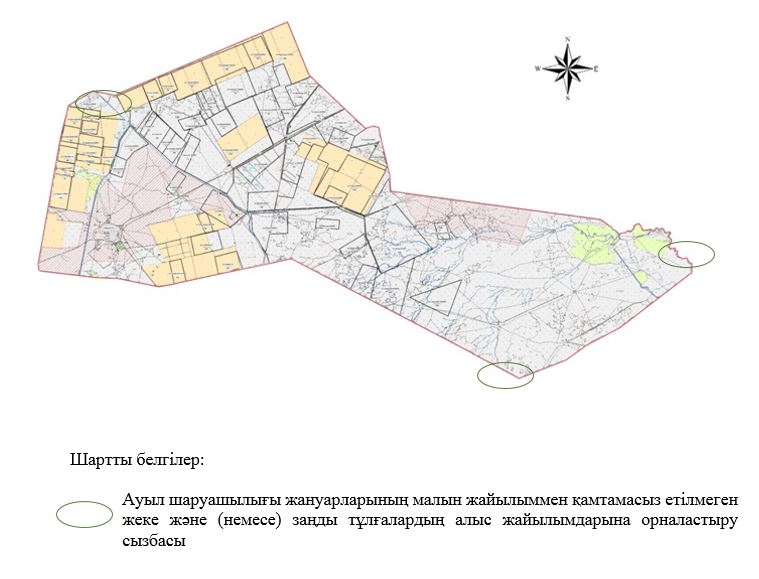  Аудандық маңызы бар қала, кент, ауыл, ауылдық округ маңында орналасқан жайылымдармен қамтамасыз етілмеген жеке және (немесе) заңды тұлғалардың ауыл шаруашылығы жануарларының мал басын шалғайдағы жайылымдарға орналастыру схемасы Талов ауылдық округі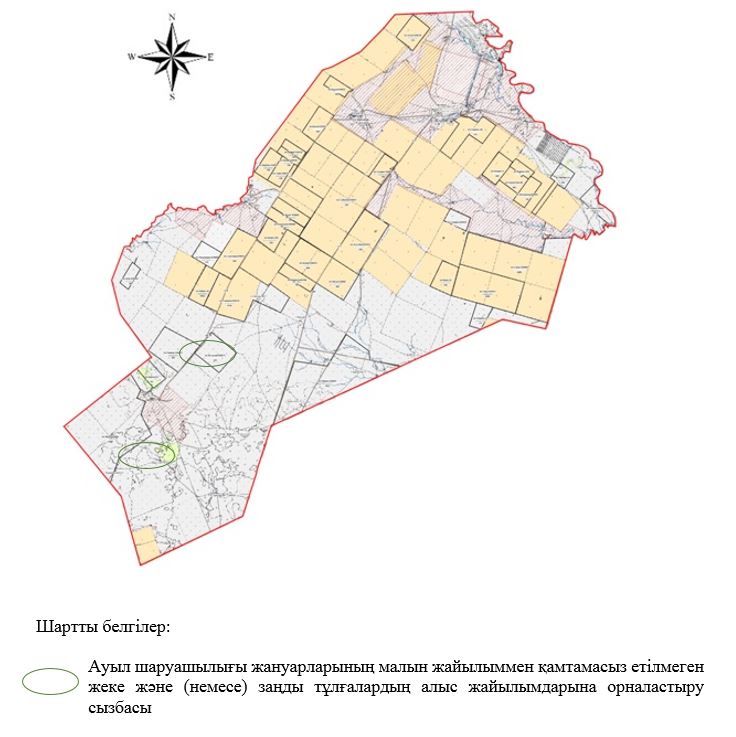  Аудандық маңызы бар қала, кент, ауыл, ауылдық округ маңында орналасқан жайылымдармен қамтамасыз етілмеген жеке және (немесе) заңды тұлғалардың ауыл шаруашылығы жануарларының мал басын шалғайдағы жайылымдарға орналастыру схемасы Тау ауылдық округі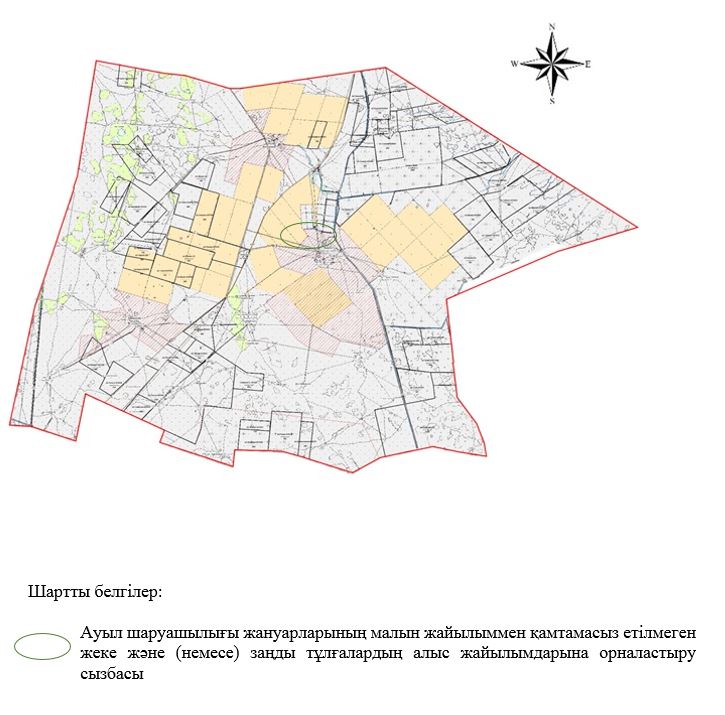  Аудандық маңызы бар қала, кент, ауыл, ауылдық округ маңында орналасқан жайылымдармен қамтамасыз етілмеген жеке және (немесе) заңды тұлғалардың ауыл шаруашылығы жануарларының мал басын шалғайдағы жайылымдарға орналастыру схемасы Жәнібек және Ұзынкөл ауылдық округтері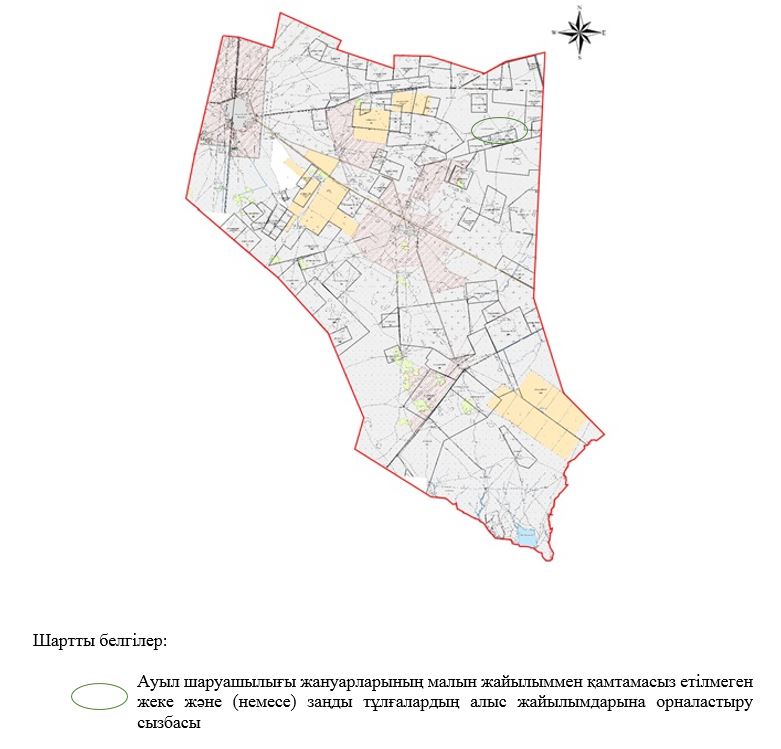 
      Ескерту: аббревиатуралардың шешуі:
      Со – Цельсий көрсеткіші;
      га - гектар;мм - миллиметр;см – сантиметр. Жеке ауладағы ауыл шаруашылығы жануарларын жаюға халық мұқтажын қанағатандыру үшін қажетті жайылымдардың сыртқы мен ішкі шекаралары және алаңдары белгіленген картасы Ақоба ауылдық округі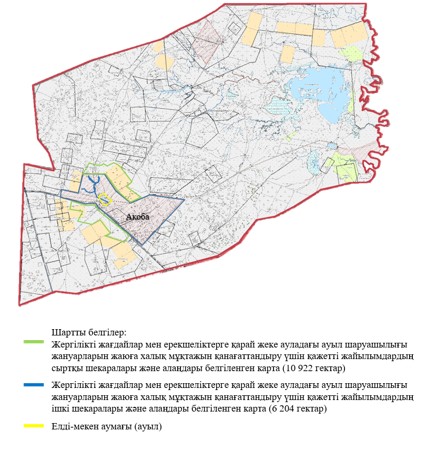  Жеке ауладағы ауыл шаруашылығы жануарларын жаюға халық мұқтажын қанағатандыру үшін қажетті жайылымдардың сыртқы мен ішкі шекаралары және алаңдары белгіленген картасы Борсы ауылдық округі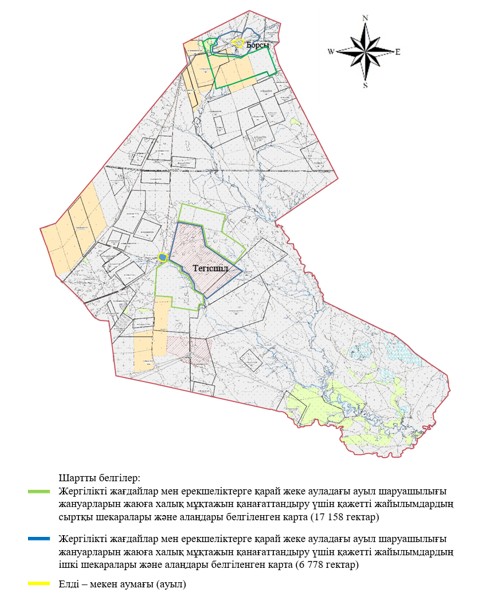  Жеке ауладағы ауыл шаруашылығы жануарларын жаюға халық мұқтажын қанағатандыру үшін қажетті жайылымдардың сыртқы мен ішкі шекаралары және алаңдары белгіленген картасы Жақсыбай ауылдық округі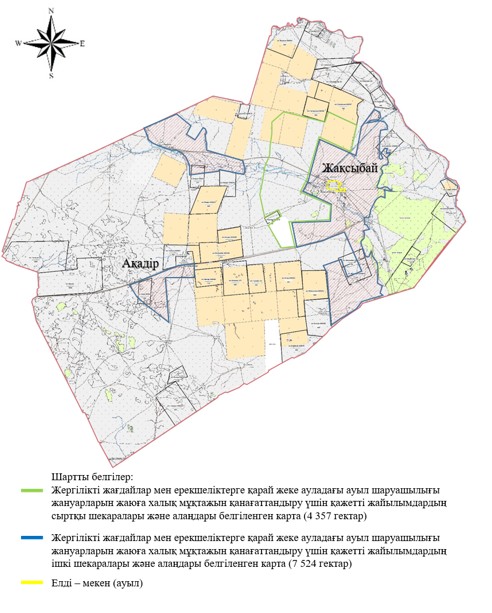  Жеке ауладағы ауыл шаруашылығы жануарларын жаюға халық мұқтажын қанағатандыру үшін қажетті жайылымдардың сыртқы мен ішкі шекаралары және алаңдары белгіленген картасы Күйгенкөл ауылдық округі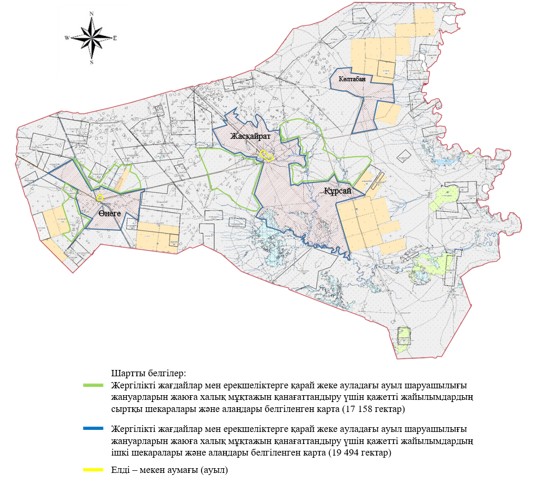  Жеке ауладағы ауыл шаруашылығы жануарларын жаюға халық мұқтажын қанағатандыру үшін қажетті жайылымдардың сыртқы мен ішкі шекаралары және алаңдары белгіленген картасы Қамысты ауылдық округі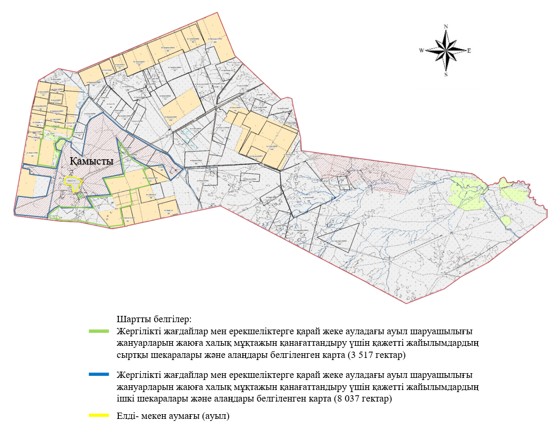  Жеке ауладағы ауыл шаруашылығы жануарларын жаюға халық мұқтажын қанағатандыру үшін қажетті жайылымдардың сыртқы мен ішкі шекаралары және алаңдары белгіленген картасы Талов ауылдық округі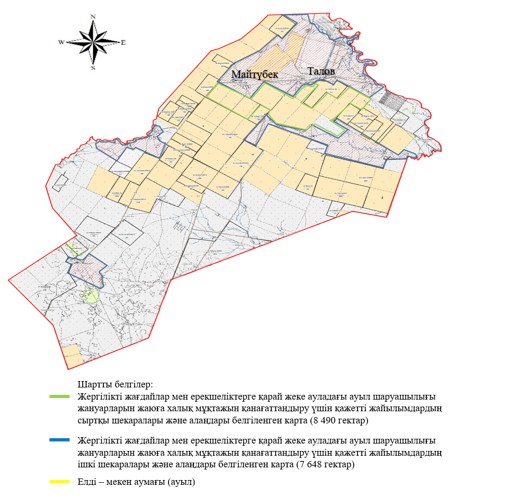  Жеке ауладағы ауыл шаруашылығы жануарларын жаюға халық мұқтажын қанағатандыру үшін қажетті жайылымдардың сыртқы мен ішкі шекаралары және алаңдары белгіленген картасы Тау ауылдық округі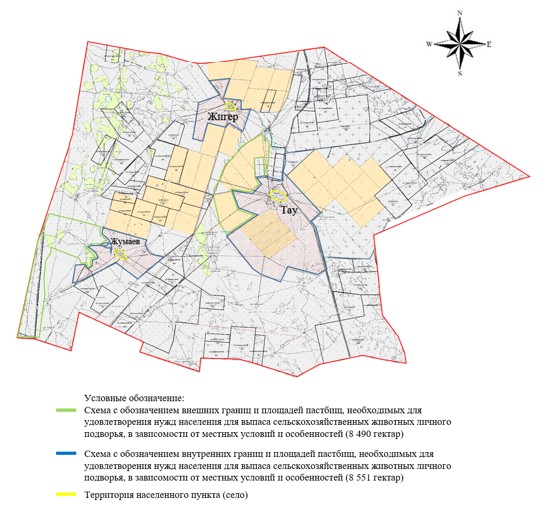  Жеке ауладағы ауыл шаруашылығы жануарларын жаюға халық мұқтажын қанағатандыру үшін қажетті жайылымдардың сыртқы мен ішкі шекаралары және алаңдары белгіленген картасы Жәнібек және Ұзынкөл ауылдық округтері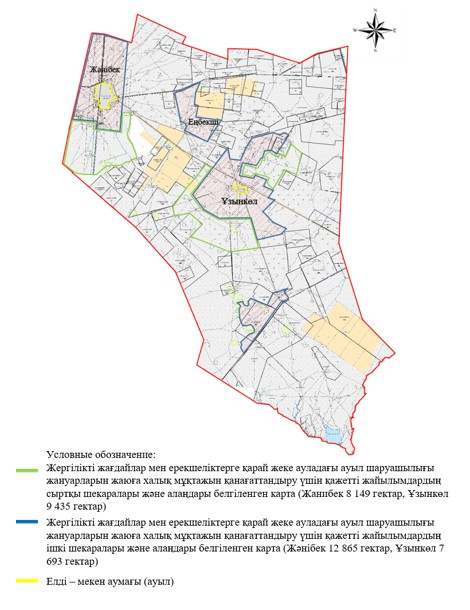 
      Ескерту: аббревиатуралардың шешуі:
      Со – Цельсий көрсеткіші;
      га - гектар;
      мм - миллиметр;
      см – сантиметр.
					© 2012. Қазақстан Республикасы Әділет министрлігінің «Қазақстан Республикасының Заңнама және құқықтық ақпарат институты» ШЖҚ РМК
				
      Сессия төрайымы 

Р. Шагирова

      Мәслихат хатшысы 

Т. Кадимов
Жәнібек аудандық мәслихаттың 
2021 жылғы 30 сәуірдегі №6-1
шешіміне қосымшаЖәнібек ауданы бойынша
2021-2022 жылдарға арналған
жайылымдарды басқару және
оларды пайдалану жөніндегі
Жоспарға 1-қосымша
№
Ауылдық округ
Мал дәрігерлік пункттері
Мал көмінділері
1
Ақоба 
1
1
2
Борсы
1
1
3
Жақсыбай 
1
1
4
Жәнібек 
1
1
5
Куйгенкөл
1
1
6
Қамысты
1
1
7
Талов
1
1
8
Тау
1
1
9
Ұзынкөл
1
1Жәнібек ауданы бойынша
2021-2022 жылдарға арналған
жайылымдарды басқару және
оларды пайдалану жөніндегі
Жоспарға 2- қосымша
№
Ауылдық округ атауы
Шалғай жайылымға малдардың айдап шығарылу мерзімі
Шалғай жайылымнан малдардың қайтарылу мерзімі
Ескерту
1
Жәнібек
Сәуірдің бірінші жартысы
Қазан екінші онкүндігі
2
Ақоба
Сәуірдің бірінші жартысы
Қазан екінші онкүндігі
3
Борсы
Сәуірдің екінші жартысы
Қазан екінші онкүндігі
4
Жақсыбай
Сәуірдің екінші жартысы
Қазан екінші онкүндігі
5
Күйгенкөл
Сәуірдің бірінші жартысы
Қазан екінші онкүндігі
6
Қамысты
Сәуірдің бірінші жартысы
Қазан екінші онкүндігі
7
Талов
Сәуірдің екінші жартысы
Қазан екінші онкүндігі
8
Тау
Сәуірдің бірінші жартысы
Қазан екінші онкүндігі
9
Ұзынкөл
Сәуірдің бірінші жартысы
Қазан екінші онкүндігіЖәнібек ауданы бойынша
2021-2022 жылдарға арналған
жайылымдарды басқару және
оларды пайдалану жөніндегі
Жоспарға 3-қосымшаЖәнібек ауданы бойынша
2021-2022 жылдарға арналған
жайылымдарды басқару және
оларды пайдалану жөніндегі
Жоспарға 4-қосымшаЖәнібек ауданы бойынша
2021-2022 жылдарға арналған
жайылымдарды басқару және
оларды пайдалану жөніндегі
Жоспарға 5-қосымшаЖәнібек ауданы бойынша
2021-2022 жылдарға арналған
жайылымдарды басқару және
оларды пайдалану жөніндегі
Жоспарға 6-қосымшаЖәнібек ауданы бойынша
2021-2022 жылдарға арналған
жайылымдарды басқару және
оларды пайдалану жөніндегі
Жоспарға 7-қосымшаЖәнібек ауданы бойынша
2021-2022 жылдарға арналған
жайылымдарды басқару және
ларды пайдалану жөніндегі
Жоспарға 8-қосымшаЖәнібек ауданы бойынша
2021-2022 жылдарға арналған
жайылымдарды басқару және
оларды пайдалану жөніндегі
Жоспарға 9-қосымшаЖәнібек ауданы бойынша
2021-2022 жылдарға арналған
жайылымдарды басқару және
оларды пайдалану жөніндегі
Жоспарға 10-қосымшаЖәнібек ауданы бойынша
2021-2022 жылдарға арналған
жайылымдарды басқару және
оларды пайдалану жөніндегі
Жоспарға 11-қосымшаЖәнібек ауданы бойынша
2021-2022 жылдарға арналған
жайылымдарды басқару және
оларды пайдалану жөніндегі
Жоспарға 12-қосымшаЖәнібек ауданы бойынша
2021-2022 жылдарға арналған
жайылымдарды басқару және
оларды пайдалану жөніндегі
Жоспарға 13-қосымшаЖәнібек ауданы бойынша
2021-2022 жылдарға арналған
жайылымдарды басқару және
оларды пайдалану жөніндегі
Жоспарға 14-қосымшаЖәнібек ауданы бойынша
2021-2022 жылдарға арналған
жайылымдарды басқару және
оларды пайдалану жөніндегі
Жоспарға 15-қосымшаЖәнібек ауданы бойынша
2021-2022 жылдарға арналған
жайылымдарды басқару және
оларды пайдалану жөніндегі
Жоспарға 16-қосымшаЖәнібек ауданы бойынша
2021-2022 жылдарға арналған
жайылымдарды басқару және
оларды пайдалану жөніндегі
Жоспарға 17-қосымшаЖәнібек ауданы бойынша
2021-2022 жылдарға арналған
жайылымдарды басқару және
оларды пайдалану жөніндегі
Жоспарға 18-қосымшаЖәнібек ауданы бойынша
2021-2022 жылдарға арналған
жайылымдарды басқару және
оларды пайдалану жөніндегі
Жоспарға 19–қосымшаЖәнібек ауданы бойынша
2021-2022 жылдарға арналған
жайылымдарды басқару және
оларды пайдалану жөніндегі
Жоспарға 20–қосымшаЖәнібек ауданы бойынша
2021-2022 жылдарға арналған
жайылымдарды басқару және
оларды пайдалану жөніндегі
Жоспарға 21 –қосымшаЖәнібек ауданы бойынша
2021-2022 жылдарға арналған
жайылымдарды басқару және
оларды пайдалану жөніндегі
Жоспарға 22–қосымшаЖәнібек ауданы бойынша
2021-2022 жылдарға арналған
жайылымдарды басқару және
оларды пайдалану жөніндегі
Жоспарға 23 –қосымшаЖәнібек ауданы бойынша
2021-2022 жылдарға арналған
жайылымдарды басқару және
оларды пайдалану жөніндегі
Жоспарға 24 –қосымшаЖәнібек ауданы бойынша
2021-2022 жылдарға арналған
жайылымдарды басқару және
оларды пайдалану жөніндегі
Жоспарға 25–қосымшаЖәнібек ауданы бойынша
2021-2022 жылдарға арналған
жайылымдарды басқару және
оларды пайдалану жөніндегі
Жоспарға 26–қосымшаЖәнібек ауданы бойынша
2021-2022 жылдарға арналған
жайылымдарды басқару және
оларды пайдалану жөніндегі
Жоспарға 27-қосымшаЖәнібек ауданы бойынша
2021-2022 жылдарға арналған
жайылымдарды басқару және
оларды пайдалану жөніндегі
Жоспарға 28-қосымшаЖәнібек ауданы бойынша
2021-2022 жылдарға арналған
жайылымдарды басқару және
оларды пайдалану жөніндегі
Жоспарға 29-қосымшаЖәнібек ауданы бойынша
2021-2022 жылдарға арналған
жайылымдарды басқару және
оларды пайдалану жөніндегі
Жоспарға 30-қосымшаЖәнібек ауданы бойынша
2021-2022 жылдарға арналған
жайылымдарды басқару және
оларды пайдалану жөніндегі
Жоспарға 31-қосымшаЖәнібек ауданы бойынша
2021-2022 жылдарға арналған
жайылымдарды басқару және
оларды пайдалану жөніндегі
Жоспарға 32-қосымшаЖәнібек ауданы бойынша
2021-2022 жылдарға арналған
жайылымдарды басқару және
оларды пайдалану жөніндегі
Жоспарға 33-қосымшаЖәнібек ауданы бойынша
2021-2022 жылдарға арналған
жайылымдарды басқару және
оларды пайдалану жөніндегі
Жоспарға 34-қосымшаЖәнібек ауданы бойынша
2021-2022 жылдарға арналған
жайылымдарды басқару және
оларды пайдалану жөніндегі
Жоспарға 35-қосымшаЖәнібек ауданы бойынша
2021-2022 жылдарға арналған
жайылымдарды басқару және
оларды пайдалану жөніндегі
Жоспарға 36-қосымшаЖәнібек ауданы бойынша
2021-2022 жылдарға арналған
жайылымдарды басқару және
оларды пайдалану жөніндегі
Жоспарға 37-қосымшаЖәнібек ауданы бойынша
2021-2022 жылдарға арналған
жайылымдарды басқару және
оларды пайдалану жөніндегі
Жоспарға 38-қосымшаЖәнібек ауданы бойынша
2021-2022 жылдарға арналған
жайылымдарды басқару және
оларды пайдалану жөніндегі
Жоспарға 39-қосымшаЖәнібек ауданы бойынша
2021-2022 жылдарға арналған
жайылымдарды басқару және
оларды пайдалану жөніндегі
Жоспарға 40-қосымшаЖәнібек ауданы бойынша
2021-2022 жылдарға арналған
жайылымдарды басқару және
оларды пайдалану жөніндегі
Жоспарға 41-қосымшаЖәнібек ауданы бойынша
2021-2022 жылдарға арналған
жайылымдарды басқару және
оларды пайдалану жөніндегі
Жоспарға 42-қосымшаЖәнібек ауданы бойынша
2021-2022 жылдарға арналған
жайылымдарды басқару және
оларды пайдалану жөніндегі
Жоспарға 43-қосымшаЖәнібек ауданы бойынша
2021-2022 жылдарға арналған
жайылымдарды басқару және
оларды пайдалану жөніндегі
Жоспарға 44-қосымшаЖәнібек ауданы бойынша
2021-2022 жылдарға арналған
жайылымдарды басқару және
оларды пайдалану жөніндегі
Жоспарға 45-қосымшаЖәнібек ауданы бойынша
2021-2022 жылдарға арналған
жайылымдарды басқару және
оларды пайдалану жөніндегі
Жоспарға 46-қосымшаЖәнібек ауданы бойынша
2021-2022 жылдарға арналған
жайылымдарды басқару және
оларды пайдалану жөніндегі
Жоспарға 47-қосымшаЖәнібек ауданы бойынша
2021-2022 жылдарға арналған
жайылымдарды басқару және
оларды пайдалану жөніндегі
Жоспарға 48-қосымшаЖәнібек ауданы бойынша
2021-2022 жылдарға арналған
жайылымдарды басқару және
оларды пайдалану жөніндегі
Жоспарға 49-қосымшаЖәнібек ауданы бойынша
2021-2022 жылдарға арналған
жайылымдарды басқару және
оларды пайдалану жөніндегі
Жоспарға 50-қосымша